A Charles de Foucauld Világi Testvériség DirektóriumaA Testvériség irányelvei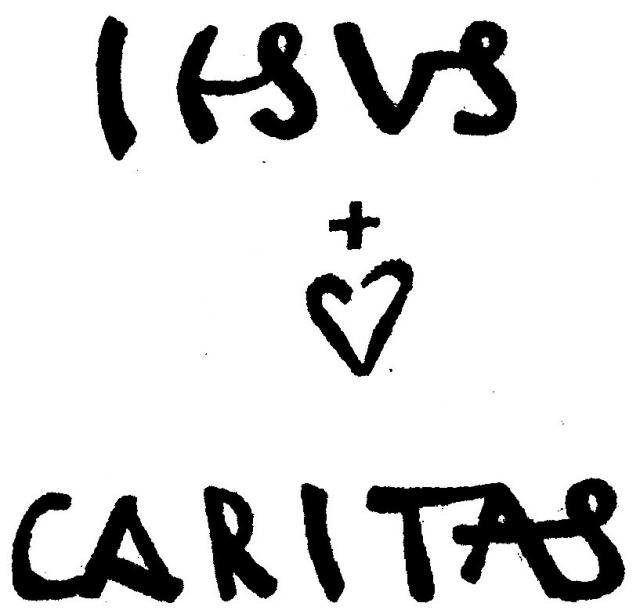 Názáret Közösség Budapest, 2016.12.01A Charles de Foucauld Világi Testvériség DirektóriumaA Testvériség irányelveElőszóA Testvériség végső célja nem Charles de Foucauld követése, hanem „nagyon szeretett testvérünket és Urunkat, Jézust” akarjuk követni.A Charles testvérre való hivatkozás kivételes eszköz és út Jézus Krisztus felfedezésére és követésére: élete mind testvériségünk, mind a magunk számára „minta” lehet.Két csapdát azonban mindenképp el kell kerülnünk: hogy Charles testvér életútját hűségesen, szó szerint kövessük, mert az effajta hűség nem lenne más, mint életének puszta másolása;hogy egyáltalán ne hivatkozzunk személyére, mert ez lelkiségünket is felhigítaná, és saját identitásunk is elveszne.Nem véletlenül hívjuk magunkat „Charles, Jézus testvére (vagy Charles de Foucauld) világiak testvériségének”.Szerencsés lenne, ha a testvériség minden új tagja, ha minden újonnan alakult testvériség, illetve az összes testvériség évente egyszer elolvasná vagy újraolvasná az alapszabályt, és az alábbiakban felsorolt pontok segítségével ellenőrizné a Charles testvérre való hivatkozás és a testvériség követelményei szabta hűséget.Jó lenne rendszeresen programra tűzni a testvériség életrevízióját, hogy együtt járjuk a megtérés útját.NázáretA testvériség egyik tagja nagyon jól leírja a názáreti út mély felismeréseit, valamint azt, ők hogyan élik ezt az életet:	„A mi Istenünk rejtőzködő Isten… Jézusban volt gyöngédség, ahogyan Máriával és Józseffel hétköznapi életét élte…, mindezt harminc éven keresztül anélkül, hogy kortársai különbnek tartották volna másoknál… 	Azt hiszem, a föld minden egyszerű embere erre kapott meghívást: azok, akik időnként szenvednek attól, hogy nem képesek nagy dolgokat véghezvinni, és névtelenségben kell meghalniuk. Isten útjai nem a mi útjaink! Jézus názáreti életével arra tanít bennünket, hogy csak a szeretet menti meg az embert…	Azt gondolom, Jézus másik igazságot is közöl velünk: neki szüksége volt erre a rejtett harminc évre ahhoz, hogy felkészüljön nyilvános életének fontos három évére… Ahogy a tél előtt elvetett mag elhal, hogy a kalász a nyári nap sugarától megérhessen… A názáreti élet nekem azt jelenti, hogy kövessem Jézust a pusztába, oda, ahová vezet 	engem, tudva, hogy nem vezethet máshová, csakis a Kálváriára, arra a helyre, ahol fiává fogad minket, és arra hív, hogy a Szeretetben vele együtt éljünk.”Jézus egy az emberek közül, ugyanakkor az ellentmondás jele Jézus Názáretben töltött évtizedeiről alig esik szó az evangéliumokban. Jacques Loew atya segítségével nézzük meg, mit tudhatunk meg mégis e korszakról: 	„Názáret a barátság időszaka. A gyermekkor, a jelenlét, a másokkal megosztott élet, a különféle munka, az ismeretségnek és a rokonságnak ezernyi szála mind azt mondja: „Nemde az ács ez, Mária fia, Jakab, József, Júdás és Simon testvére?” (Mk 6,3)	Ez az időszak már Jézus születése előtt elkezdődött: Mária boldog útra kelése Erzsébethez, hogy segítsen idős unokanővérének, majd a kényszerű utazás 	Augustus császár népszámlálása miatt, továbbá a mindenkori alkalmazkodás a családi vagy politikai eseményekhez, szokásokhoz és előírásokhoz. Aztán folytatódott a 	két gerlice felajánlásával születéskor, majd jött a zarándoklat tizenkét éves korban, és a családi élet.”(J. Loew: Mintha a láthatatlant látnánk, 211.o.)Továbbá:„Az Úr nem akart különbözni az emberektől: éppen ellenkezőleg a maga emberségét mindenben az emberi léthez kötötte, mindabban, ami ezzel együtt jár: Mária és József, Betlehem és a népszámlálás, a gyermekség, a zarándoklat, az ifjúkor, az ács, az ács fia, röviden egész élete, beleértve az éhséget és a szomjúságot is.” (97.o.)Folytassuk az olvasást:„Ám az egyiptomi meneküléstől egészen a keresztig egyfolytában ő maga volt a probléma, az, aki tévútra vezet, akiről azt mondják, hogy Belzebubbal tart, aki megosztja az embereket, hármat kettő ellen, kettőt három ellen, akit meg akarnak kövezni, és végül, akiről úgy döntenek: ’jobb, ha ő hal meg’.” (97.o.)2. A világban élni anélkül, hogy a világból valók lennénkMit értünk azalatt, hogy a „világban élni”? Hallgassuk meg, mit mond erről a testvériség egyik tagja:„A názáreti élet a lehetséges legnagyobb szeretettel és lehető legjobban megélt hétköznapi élet, amely az enyém, és amely a maga fáradozásaival és anyagi eszközeivel mindennap visszatér: a főzés, a háztartás, a varrás stb., mind azt mondja nekem, hogy jelen pillanatban Isten pontosan ezt kívánja tőlem, és ezek ugyanúgy egyesítenek vele, mint az imádkozás.”A názáreti élet azt jelenti, hogy azok között élünk, akiket az élet utunkba hoz, és akikhez közel vagyunk. A testvériség - szabályzata szerint - távolról sem gettó, nem zárt menekülési hely, amely önkényesen elválaszt bennünket az emberektől, és ahol megengedhetjük magunknak, hogy másokat megvessünk. Ellenkezőleg, a testvériség arra indít, hogy lelkesen legyünk jelen az élet minden területén, elsősorban a körülöttünk élők között.	„Számomra érthetetlen a szeretet a hasonlóság 	keresése és a minden szenvedésben való osztozás 	nélkül, az azonosulni akarás égő vágya nélkül.”  (Charles de Foucauld názáreti feljegyzéseiből)	Bár Charles de Foucauld itt Krisztus szeretetére gondol, de mi miért ne gondolhatnánk arra, hogy nincs szeretet a szükséget szenvedő testvéreinkkel való osztozás nélkül?          „Feladatunk azonban kettős: bizonyos esetekben ellent kell mondanunk környezetünk gondolkodásmódjának és cselekedeteinek, ugyanakkor kovászként a tésztában kell maradnunk.” (Régi direktórium, 1966., 92.o.)Idézzünk fel néhány részletet a 190-200 körül keletkezett Diognétoszhoz írt levélből:„A keresztényeket nem különbözteti meg a többi embertől sem a táj, sem a nyelv, sem az életmód. Nem laknak ugyanis külön városokban, nem beszélnek valamilyen szokatlan nyelven, nincs semmi különcködő életmódjuk. Tanításukat nem okoskodásból vagy kíváncsi emberek izgágaságából merítették, és semmiféle emberi bölcselkedésre sem esküsznek, mint sokan mások. Ott laknak a görögök és barbárok városaiban, ahogyan kinek-kinek a sorsa megszabta. Öltözködésben, táplálkozásban a lakosság szokásaihoz alkalmazkodnak, de más szempontból csodálatos és mindenki számára hihetetlennek látszó életmódot folytatnak. Saját szülőhazájukban úgy élnek, mint jövevények; mindenben részt vesznek, mint polgárok; mindent eltűrnek, mint idegenek; minden idegen táj a hazájuk, és minden haza idegen föld nekik.”Hogyan és miként legyünk az ellentmondás jele?	Egyszerűen is válaszolhatunk e kérdésre: Krisztus módján próbáljuk szeretni elsősorban azokat, akik úgy érzik, ki vannak zárva a társadalomból (szegények,idegenek, munkanélküliek, hátrányos helyzetűek). A szeretet alázatos, a szeretet a kicsiséget választja, nem tolakodó, ezért sebezhető, de igényei végtelenek, és félelmet kelthetnek bennünk. Mindezek olyan kihívást jelentenek, amelyekre sohasem tudunk maradéktalanul válaszolni. Idézzünk még néhány mondatot a Diognétoszhoz írt levélből:„A keresztények minden embert szeretnek, még azokat is, akik üldözik őket…A keresztények a világban élnek, de nem a világból valók… Szeretik azokat, akik őket gyűlölik.”3. Názáret: szolidaritásunk helyeCsaládi és szomszédi kapcsolatok   A názáreti élet először is a legközelebbi családtagjainkkal, szomszédainkkal való együttélést jelenti. Tanúságtételünk hitelességének ez az ára.Mit ér, ha tőlünk távol élő testvérünket szeretjük, vagy nemes teóriákat gyártunk a világ problémáinak megoldására, ha nem fogadjuk el és nem szeretjük a hozzánk legközelebb élőket, és nem szánunk időt arra, hogy meghallgassuk őket, hogy közöttük éljünk még azt is vállalva, hogy megváltoztatják szokásainkat, viselkedésünket.   Íme, néhány tanúságtétel a Testvériség tagjaitól:„Názáret arra tanít, hogy nem kell sietnem. Gyakran 	hosszú időt igényel, hogy kapcsolatba lépjünk 	másokkal… és velük együtt éljünk…„Négygyermekes családanya vagyok, három gyermekem már felnőtt… A nehéz életkor nehéz pillanatokat szül otthon. Olyan pillanatokat, amelyekben sok türelemre, tapintatra, készenlétre és képzelőerőre van szükség. Törekednünk kell arra, hogy mindig megteremtsük a bizalom légkörét… és ez némelykor igencsak fárasztó.”„Meg kell próbálnunk, hogy szabadidőnkben a környezetünkben élő magányos emberek rendelkezésére álljunk. Nem könnyű összeegyeztetni a kettőt, mert egy deprimált, zaklatott ember elfogadása otthon esetleg nem mindenkinek teszik.”„Házam mindig nyitva áll gyermekeim barátai előtt. Igaz, hogy ez rendetlenséggel jár, háztartásom sohasem kifogástalan, a modern zene sérti a fülem, de az elfogadás az, ami Jézusnak számít.”„Z. az idősek otthonából: „Gyökeret eresztettem itt, mert az Úr ide helyezett.” Ez azzal jár, hogy belső szabadságban élek, meghallgatom az itt élőket, és rendelkezésére állok azoknak, akik talán segítségre, barátságra szorulnak. Mindnyájukat belefoglalom imádságomba. - Meg kell találnunk a békét, hogy az kiáradjon és másokat segítsen. Meg kell találnunk a belső csend pillanatait.”„Z. sokak segélykérését meghallja… „Az imádságban kiválasztom a legkiszolgáltatottabbakat, és felelek segélykiáltásukra (betegségükben vagy más problémájukban)… Tudom, hogy nem vagyok képes mindig segíteni, nem tudok minden kérésnek eleget tenni, ezeket az Úrra bízom.”	A hozzánk közelállók iránti szeretet nincs fájdalmas konfliktusok nélkül.„Vannak ellentétek a családomban. Hajlamos vagyok arra, hogy erőszakkal válaszoljak az erőszakra. A Lélek azonban vezet, hogy küzdjek ez ellen”.Munka és alkotás	A názáreti életet mindennapi munkánkban megtapasztalhatjuk, legyen az fizikai vagy szellemi munka, beosztotti vagy főnöki, fizetésért végzett vagy önkéntes munka.	Isten megengedi, hogy munkánkkal folytassuk a teremtést, hogy együttműködjünk az emberiség fejlődésén, társai legyünk a teremtésben.	Munkánk során magunk is megtapasztalhatjuk, hogy képességeinket kibontakoztatva és minden energiánkat bevetve emberségesebbé válunk.	Munkánk egyúttal testvéreink szolgálata is. Legjobb tudásunkat adjuk, mely azt eredményezi, hogy megbecsüljük és szeretjük testvéreinket, és a tőlünk telhető legjobbat tesszük nekik.	 Nem élhetünk úgy, hogy csak saját munkánkkal foglalkozunk. Törődnünk kell a munkaszervezéssel és a munkavégzés feltételeivel, és akarnunk kell a közös cselekvést. Szolidárisak vagyunk azokkal a testvéreinkkel, akik hozzánk hasonlóan részt vesznek a világ építésében, és azokkal is, akik – pillanatnyilag vagy végérvényesen – már nem vehetnek részt ebben.Evilági dimenzióban élni	Szeretnénk megélni Názáret lelkiségét, de Názáret nem korlátozódhat csupán a mi közösségünkre. Kötelességünk tájékozottnak lenni, törekednünk kell arra, hogy megértsük, ami világunkban történik. A sokféle kommunikációs eszköz ma már nem engedi, hogy úgy tegyünk, mintha semmit sem tudnánk arról, mi folyik a világban. Attól kezdve, hogy bármilyen hír tudomásunkra jut, érintettek vagyunk. A ránk törő információáradatra kétféleképp reagálhatunk: lehetünk érzéketlenek, közömbösek, vagy tudatára ébredünk a probléma nagyságának, de nem akarunk semmit tenni, mert úgy érezzük, meghaladja erőnket. Eközben azonban - anélkül, hogy helytelen bűntudatot éreznénk - néha a magunk szintjén felelősek vagyunk: viselkedésünkkel,visszahúzódásunkkal olyan mentalitást, olyan lelkiállapotot teremtünk, amely lassanként a nemzetekfelettiség és annak törvényei vagy az elmaradottság és a háborúk felé visz. Felelősségben élniA názáreti élet azt jelenti, hogy kovásznak kell lennünk a tésztában. Charles de Foucauld, aki egyre jobban elkötelezte magát a társadalmi életben és a Hoggar-hegységben élő testvérei szolgálatában, nagyon is megértette ezt.Szolidárisak akarunk lenni testvéreinkkel, és ezt – saját területünkön – képességeink szerinti konkrét elköteleződésünkkel fejezzük ki. Olyan világban, ahol az emberek egyre inkább magukba zárkóznak, nekünk kockázatot is vállalva előre kell haladnunk testvéreink szolgálatában. Erről beszél egy testvériség: A „visszahúzódás” egyikünknek sem jelentheti a 	felelősség 	elutasítását. Éppen ellenkezőleg 	alázatosan, képességeinket, lehetőségeinket, szívünket a szolgálat szellemében mozgósítva, 	mások érdekét nézve vállalnunk kell a felelősséget, hogy az Egyházban és ott, ahol élünk, megteremtsünk egy testvériesebb világot.”	Elkötelezettségünk nyilvánvalóvá válik, ha képesek vagyunk Isten és testvéreink hívására hallgatni.	„Ha mások hívására válaszolni akarunk azért, hogy az igazság és szeretet győzedelmeskedjen, el kell köteleződnünk. Isten hívása másokon keresztül érkezik hozzánk. Ezt 	visszautasítani annyi, mint Isten akaratát megtagadni.”   (egy testvériség)		4. A názáreti élet néhány követelményea) A szegénység és a szegények szereteteNehéz úgy beszélni a szegénységről és a szegények szeretetéről, hogy közben a világ egyik fele kifosztottan, szegénységben él, amikor az Észak és Dél közti különbség egyre nő, a gazdagok még gazdagabbak, a szegények még szegényebbek lesznek. Jézus szegénységre való felhívása mindenkihez szól, még ha nem is ugyanabban a formában nyilvánul meg.	„Az Úr által sugallt és önként vállalt szegénységnek alázatosnak kell lennie: nem ítéli meg azokat, akik másként cselekszenek, mint mi. A keményen ítélkező szegénység nem Isten szerint való. A szegénység nem azonos sem a takarékossággal, sem a fösvénységgel.”		         (Régi direktórium, 96.o.)				Valójában mindannyian bővelkedünk valamiben. Ha nem pénzben, akkor talán kultúrában, szakértelemben, kapcsolatokban, okosságban… Mindezeket az Úr bízta ránk, hogy szolgáljunk velük, és osszuk meg testvéreinkkel. Mindenkinek kötelessége, hogy talentumait, kapott adományait és karizmáit gyümölcsöztesse.   Testvérisége tagjaival megvitatva mindenkinek meg kell találnia, hogyan tudja tettekben és igazságban kifejezni a szegények iránti hatékony szeretetét, és hogyan élje meg a szegénység igazi szellemét. A testvériségben elgondolkodhatunk azon is, hogyan viszonyulunk a fogyasztói társadalomhoz. (Vö.: A Magyar Katolikus Püspöki Kar „Új életmódról” szóló levele, 1982. szept.27.).„Előfordulhat-e ugyanabban a családban, hogy valaki éhségét csillapítja, de testvéreit nem engedi oda az asztalhoz? Nem elég csak azokra gondolni, akik szenvednek…Az éhségtől és szomjúságtól szenvedő országokban a keresztények részt vesznek a sürgős segítségnyújtásban és az effajta katasztrófák elleni küzdelemben, miközben honfitársaikhoz hasonlóan maguk is áldozatul esnek. Segítsünk nekik azzal, hogy megosztjuk velük fölöslegünket, sőt még a szükségest is, ez a böjt. Bőkezűen vegyünk részt a helyi egyházak által szervezett akciókban!Szüntelenül gondoljunk arra, hogy „megosztani” annyi, mint visszaadni másoknak azt, amit Isten nekik szánt, csak ránk bízott.”	(II. János Pál pápa 1985. évi nagyböjti üzenete)b) KiengesztelődésA konfliktusok családokat, országokat, kontinenseket osztanak meg, robbantanak szét. Ebbe soha nem nyugodhatunk bele, és nem mondhatjuk, hogy ez nem érint bennünket, és azt sem mondhatjuk, hogy nem vagyunk felelősek, mert mindez hatáskörünkön kívül esik. Tény, hogy a politikai, gazdasági konfliktusokban érezzük erőtlenségünket… Mégis, a kiengesztelődésre tett gesztus a béke magvát hinti el a leghétköznapibb, legbanálisabb viszonyok között is. Nem várhatjuk csupán a békét, de azt sem, hogy más tegye meg az első lépést. Az igazi szeretet mindig arra késztet bennünket, hogy igazságot teremtve mi tegyük meg a kiengesztelődés első lépését.	„Aki ellenben az igazsághoz szabja tetteit, a világosságra megy.”  (Jn 3,21)A kiengesztelődés e légkörében élni: ez a názáreti lelkiség.c) Az Atyára hagyatkozás„Názáret számomra annyit jelent, mint válaszolni Isten akaratára, elfogadni magam úgy, ahogy vagyok…”„Az öregség arra kényszerít, hogy elfogadjam saját korlátaimat. Ezt a legnehezebb megélni.”	Ezeket mondja egy testvériség két tagja, és nem véletlen, hogy a testvériség tagjainak imája a Ráhagyatkozás imája.	„Atyám, átadom neked magam, tégy velem 	tetszésed szerint.”	Ez az ima Jézus haláltusájában mondott ráhagyatkozó imáját ismétli: „de ne úgy legyen, ahogy én akarom, hanem ahogyan te!”  (Mt 26,38.) Ugyanúgy, mint amikor tanítványait tanította imádkozni:„Ti így imádkozzatok: Mi Atyánk, aki a mennyekben 	vagy, szenteltessék meg a neved, jöjjön el az 	országod, legyen meg az akaratod, amint a 	mennyben, úgy a földön is” (Mt 6, 9-10).      Az Atyára való ráhagyatkozás, önmagamnak az Ő kezébe való helyezése nem tűnik lemondásnak, sem a küzdelem elutasításának, sem annak, hogy mindent hagyunk, hogy menjen a „maga útján”. Ez bizalmi viszony, reménnyel és hálával állok a Lehetetlenség Mestere előtt.Törekedni a tökéletességre 	E különféle követelmények – a szegénység, a kiengesztelődés, az Atyára hagyatkozás – egy valamiben összegződnek: törekednünk kell a tökéletességre, meg kell próbálnunk úgy szeretni, mint Jézus, vállalva a konkrét döntéseket:„Új parancsot adok nektek: Szeressétek egymást! 	Amint én szerettelek benneteket, úgy szeressétek ti is egymást. Arról tudják majd meg rólatok, hogy 	tanítványaim 	vagytok, hogy szeretettel vagytok 	egymás iránt.” (Jn 13, 34-35)„Az Isten hívásának vannak szakaszai. Hogy mindenki saját képessége és pillanatnyi lelkiismerete szerint, ugyanakkor nagy felelősséggel élje meg ezeket, arra kell törekednie, hogy teljesen hétköznapi életet éljen, mindenféle rendkívüliség nélkül (a munkahelyen és családban) Isten jelenlétébe helyezkedve. Miben kell növekednünk? Abban, hogy egyre kisebbek legyünk, hogy Isten tudjon cselekedni általunk.”                       		                                           (egy testvériség)5. Mindnyájan ugyanannak az Atyának gyermekei vagyunkMindenkit átölelő testvériségünk követelményének alapja nem csak az, hogy békében, konfliktus nélkül és „történelmen kívül” akarunk élni. Nézzük csak Jézus Krisztust! Arra tanít, hogy a Fiúban éljünk, és másokat – mint ugyanannak az Atyának fiait – testvéreinknek ismerjünk el. A testvériségben megélt élet annyi, mint tanúságot tenni arról, hogy lehet testvérként élni. Így fejti ki ezt a testvériség néhány tagja:„Jézus egész élete Atyja akaratának teljesítése volt. Ezt ki is nyilatkoztatta nekünk. Isten a mi Atyánk. Úgy szeret minket, ahogy egy atya szereti gyermekeit. Szabaddá és szeretetre képessé tesz bennünket. Dicsőségében és boldogságában részesít bennünket kinyilatkoztatva, hogy gyermekei vagyunk a Fiúban, így mindenki mindenkinek a testvére és barátja a Lélekben.”„A testvériség segít megélni a názáreti életet a közös szentségimádáson, a közös szentmisén, a testvéri osztozáson keresztül, ezek mindig gazdagítanak, mert kinyilatkoztatják nekünk azokat a csodákat, amelyeket Isten oly változatos módon mindenkiben végbevisz! Ekkor megtapasztaljuk, hogy minden ember egyedi teremtménye az Atyának.”„Igen, közösségünk arra késztet, hogy a názáreti életet éljük. Olyan hely, ahol mindenki szabadon kifejezheti magát, ahol mindig nagy figyelemmel meghallgatjuk egymást, és ahol a velünk történteket az Evangélium fényében próbáljuk megvilágítani.”„A testvériségben fedeztem fel azt is, hogy Isten maga a Szeretet, aki szüntelenül megtérésre hív, valamint arra, hogy készen álljunk befogadni igéit és testvéreinket. Nem állítom, hogy mindez tökéletesen megvalósul, de a testvériség segít, hogy tudatosítsam magamban, és korlátaim ellenére igyekezzem megélni ezeket.”A SIVATAG	A sivatag elsősorban nagy, homokos területet jelent, amely olyan embereket vonz, akik szeretnének távol maradni a világtól és annak problémáitól, vagy – korunk divatja szerint – egyszerűen csak a kalandot keresik.	De a sivatag az átmenet, a kutatás, az érlelődés, a felfedezés és a találkozás ideje is.A sivatag az, ahol Mózes törzse néppé lett. Jézus is a sivatagba, a pusztába ment, hogy ott döntsön, és találkozzon az Atyával. Idézzünk a Régi direktóriumból:	„Jézus egyetlen egyszer tartózkodott negyven napig a sivatagban, és azután csak rövidebb időszakokra tért vissza oda. Szokása volt, hogy a tömeg szorongatása elől és a túlterhelt napok után még napkelte előtt néhány órára kimenjen a sivatagba, hogy ott magányosan imádkozzon. Megtörtént, hogy az egész éjszakát ott töltötte.”(Régi direktórium, 111.o.) 	A sivatagi csendben születik meg az ember Isten utáni vágya, a vágy, amely visszavonulás idején az imádásban valósul meg, miközben lassanként fölfedezzük az imádság ízét és az ingyenes találkozást Istennel.Az Isten utáni vágy Az Isten utáni vágy bennünk lakik. Szükségét érezzük, hogy a magányban és a csendben találkozzunk vele. Ugyanakkor észre kell vennünk mindazt, ami ebben a vágyban emberi. Noha érezzük, hogy az elvonulás létfontosságú, lehet azonban, hogy ez csupán a világból való menekülés, önmagunkba zárkózás.„A magány utáni vágy lehet csupán annak az életszükségletnek kifejezése, hogy az ember megtalálja önmagát, hogy nyugalomban és csöndben megpihenjen… Az embernek e csend és magány iránti igényével Jézus bizonyára egyetértett: Hát nem épp azt javasolta-e tanítványainak, hogy jöjjenek vele „pihenni” a sivatagba?  Ezért nem csak jogunk, hanem kötelességünk is, hogy időről időre vágyakozzunk a magányra. Ám lehet, hogy ez a motiváció kevés a keresztény ember számára…”(Régi direktórium, 111-112. o.)A sivatag csendje és magánya megtisztít bennünket minden olyan vágytól, amely nem Istentől való. Ezekben a sivatagi időkben tudatára ébredünk szegénységünknek, s ez tekintetünket Isten felé fordítja: „Isten, én Istenem, téged kereslek, utánad szomjazik a lelkem! Érted sóvárog a testem, mint a száraz, tikkadt, kiaszott föld.”  (Zsolt 62,2.)      					Szentségimádás	Az Isten utáni vágy nem maradhat pusztán csak vágy, hanem a szentségimádásban valósul meg. Vagyis a szentségimádással „megtanuljuk szívünkbe ültetni ezt a vágyat, mint Isten iránti szeretetünk jelét.”(Régi direktórium 112.o.) 	Az Úr imádása közvetlenül kapcsolódik az Eucharisztiában való jelenlétéhez, de ez nem lehet egyéni és a szentmisétől elszakított jámborság.  Közvetlenül összekapcsolódik az Eucharisztiát ünneplő közösséggel, amely egész életének eucharisztikus dimenziót próbál adni.   	„A szentségimádás időtartamát általánosságban 	meghatározni nagyon nehéz. Az imádság  nemcsak 	az idő hosszúságával mérhető, hanem minőségével, 	a hit fokával, a szív kiüresítésével, az alázat és a 	szeretet mértékével”.(Régi direktórium, 116.o.) 	Mindnyájan tudjuk, mennyire fontos volt a szentségimádás Charles testvér életében. Áhítata és az Eucharisztia iránti szeretete szorosan kapcsolódott a XIX. század végi eucharisztikus teológiához. Manapság a világgal egybeforrva kell megélnünk a szentségimádás idejét. Ez az, amiről Voillaume atya az „Emberek között” c. műve egyik fejezetében így írt: „Imádkoznunk kell, mert az imádság megbízottai vagyunk”. Tehát:	„Nemcsak a magunk nevében kell imádkoznunk, hanem azok helyett is, akik nem imádkoznak, mert nem ismerik Istent vagy, mert hanyagok, közömbösek iránta. A felhívás a mások nevében való imádkozásra nagyon is benne van Charles, Jézus 	testvére hivatásában ”.(Régi direktórium, 113.o.) 	Minden testvériség és minden ember meg fogja találni a neki megfelelő módot, hogy a szentségimádást élete középpontjába helyezze. Ugyanakkor mindenkinek – napirendjének és életstílusának, egészségi állapotának és családi elkötelezettségének függvényében – kell megvalósítania Charles testvér tanácsát:„A testvérek és nővérek törekedjenek arra, hogy naponta legalább negyed órát imádkozzanak a legméltóságosabb Oltáriszentség  előtt!”	Másrészt a szentségimádások közösségi méretet ölthetnek az elmélyülés és a visszavonulás idején. A közösség minden tagját hívják, hogy ezeket rendszeresen illesszék be életükbe. Egyébként a testvériség feladata, hogy a nemzeti, regionális, egyházmegyei keretek közé beiktassa, valamint megszervezze a lelkigyakorlatokat, virrasztásokat oly időpontokban, amikor a testvérek a lehető legnagyobb számban részt tudnak venni rajtuk.3.Lelkigyakorlatok és elmélkedések	A lelkigyakorlatok és elmélkedések a testvériség életének fontos állomásai. Nemcsak arra adnak lehetőséget, hogy a tagok hallgassák Isten szavát, hogy felfedezzék az Oltáriszentség és a bűnbánat mélységes értelmét, hogy jobban megismerjék a megváltó Jézus arcát, hogy alkalmasabbá váljanak arra, hogy jobban számot tudjanak adni a bennük élő reménységről, hanem ezek az egyházi élet fontos pillanatai is.	Az elmélkedések és lelkigyakorlatok a testvériség alapvető követelményei, ezeket elmulasztani annyi, mint megfosztani magunkat attól a gazdagságtól, amelyet az Úr és Egyháza nyújt nekünk. Ezek az alkalmak a fellélegzés és szemlélődés fontos idejét jelentik, hogy aztán jobban élhessük a názáreti és evangéliumi munkás időket.            Az elmélkedések és lelkigyakorlatok alatt megismerhetjük Jézus személyiségét, aki elvezet minket az Atyához, és megtanuljuk, hogyan alkalmazkodjunk az „Egyedüli Példaképhez”.	Az elmélkedés és lelkigyakorlat során Isten egyre jobban belénk költözik Jézus által. Befogadására egyre inkább késznek kell lennünk. Sem a „taposómalom” egyhangúsága, sem a hiperaktivitás, sem a szellemi lustaság, amely mind elvon minket az elmélkedéstől, nem engedi meg, hogy felfedezzük őt, aki hagyja magát megérinteni, és betölti az Úr után szomjazó életünket.	Már Máté evangélistánál is olvassuk, hogy Jézus visszavonulásra és lelki fellélegzésre hív:„Te, amikor imádkozol, menj be a szobába, zárd be 	az ajtót, s imádkozzál titokban mennyei Atyádhoz! S mennyei Atyád, aki a rejtekben is lát, 	megjutalmaz”. (Mt 6, 6)	Az életrevízió (életünk felülvizsgálata) segít, hogy előrehaladjunk az elmélkedő imádságban, hogy hálát adjunk Jézus Krisztusnak, s közben észrevegyük mindazt, amit az Úr ad nekünk, hogy éljünk.„Dicsőítelek, Atyám, ég és föld Ura, hogy az okosak és a bölcsek elől elrejtetted ezeket és a kicsinyeknek kinyilatkoztattad. Igen, Atyám, így 	tetszett neked. Atyám mindent átadott nekem, és senki sem ismeri a Fiút, csak az Atya, s az Atyát sem ismeri senki, csak a Fiú, és az, akinek a Fiú kinyilatkoztatja”.  (Mt 11,25-27)	Sivatag és kiüresedés	Ám a sivatag – úgy gondoljuk – egészen mást is kiválthat belőlünk, mint az imádkozást és az Istennel való találkozást. Ekkor valójában a „sivatagon való átkelésről” beszélünk, s ezen az éhséget és szomjúságot, a biztonság és a kapaszkodók elvesztését ( – egyébként a sivatagot hatalmas kiterjedésű, homokos, növényzet és házak nélküli térségként ábrázolják – ), vagyis a megpróbáltatás idejét értjük. 	Gyakran keresés nélkül is találunk ilyen sivatagot:	„Egyikünk pár évvel ezelőtt úgy tervezte, hogy sivatagi napot tart; de helyette a sivatag egészen másként jelent meg neki: majdnem megvakult. Ennek élménye még ma is élénken él benne”.      			(egy testvériség) Ha rosszul megy életünk – jogunk és kötelességünk tenni ellene -, meg kell próbálnunk talpon maradni, és nem szabad passzívan belenyugodnunk a történésekbe (pl. nincs munka. Mit tegyünk? Beszéljünk róla? Próbáljunk tenni valamit?). Amikor Charles de Foucauld beteg volt, nem nyugodott bele betegségébe, hanem elfogadta, hogy a tuaregek, a nála még szegényebbek gondozzák és táplálják őt…	Biztosak vagyunk-e abban, hogy saját átélt sivatagunk teljesen független a valódi sivatagtól, ahogy arról az előbbiekben beszéltünk? Minden lelki szárazság, minden frusztráció, minden kiüresedés vagy minden még oly banális történés, mint pl. az álmatlanság arra hív bennünket, hogy Istenhez forduljunk, őt hallgassuk. Vajon nem arra szólít fel mindez, hogy az Egyetlen Lényegeset keressük? Vajon nem kellene-e megkérdeznem magamtól, amikor: „Oda a biztonságom…, nem jön álom a szememre…, hogy mi lenne, ha imádkoznék? Mi van, ha Isten mondani akar nekem valamit? Talán indít valamire?”  És ha ez az újfajta szegénység elvezetne oda, hogy leegyszerűsítsem kapcsolataimat, igazabbá, megközelíthetőbbé és megértőbbé váljak mások szenvedése láttán, és megtanuljak elfogadni is, miközben csak adni szeretnék.Sivatagi idő és egy szempillantás	„A sivatag és a csönd nem szükségképpen hely, 	hanem a szív és a lélek állapota. Ezt 	a sivatagot 	megtalálhatjuk a város szívében, 	hétköznapjainkban, mert Isten szenteli meg a 	magányt és a sivatagot.”             (Catherine de Hueck Doherty: Sivatag a város szívében)	Az imádság így az életből, a különböző élethelyzetekből születik, ugyanakkor életmódunkat is megváltoztatja. Az imádság tarthat csupán szempillantásnyi ideig, amikor például nekifogunk egy feladatnak, vagy találkozunk valakivel. Jól fejezi ki ezt az egyik testvériség:	„Általában a megszokott dolgokkal találkozunk: ma ez az életünk, de minden attól függ, hogyan 	éljük meg… A hétköznapi események azonban átalakulhatnak imává úgy, mint Jézus életében is, aki mindennapjait az Atyjával való állandó szoros kapcsolatban élte”.	A röpima nem tagadja a sokkal hosszabb sivatagi idő szükségességét, amelyből ered: „Lehetetlen anélkül élni az életet, hogy nem képzeljük Jézust a magunk helyébe, s nem nézzük őt sokáig, engedve, hogy átalakítson bennünket.”                 (egy másik testvériség)Hallgassuk meg Lafrance atyát:	„Könnyű imádkozni akkor, amikor megtapasztalod létezésed tragikus értelmét, ha veszélyben vagy, ha kiderül szegénységed és bűnösséged. Nem ugyanez történik-e, amikor valóban osztozol testvéreid életében, amikor testvéred minden aggodalmát, örömét megsejtetted, vele és érte imádkozol az igazságban? Ettől a pillanattól kezdve az imádság spontán jön ajkadra, mint valami aggódó kiáltás vagy rácsodálkozás Istenre…Ha imádkozni akarsz, kezdd azzal, hogy figyelmes vagy testvéredhez… Testvéreidnek élő jelenléttel kell benned lakozniuk… 	Amikor újságot olvasol, vagy TV-t nézel, próbálj közösségbe lépni mindazok valóságos életével, akikről tudomást szerzel! A világ eseményei gazdagítják imádságodat. A történésekben megtapasztalod Isten rejtett jelenlétét…”	       (Atyádat a rejtekben imádd!, 227.o.)AZ EVANGÉLIUM MUNKÁSAHa Jézus életének harminc évét a názáreti rejtettségben töltötte, és életének jelentős eseményeit a sivatagban vagy a hegyen mondott hosszú imák előzték meg vagy kísérték (a tanítványok meghívása előtt, a kenyérszaporítás után, színeváltozásakor, a Getszemáni kertben stb.), mégis egész életét annak szentelte, hogy megvalósítsa az Atyja által reá bízott küldetést:	„Jézus meghallotta, és így válaszolt: „Nem az egészségeseknek kell az orvos, hanem a betegeknek. Menjetek és tanuljátok meg, mit jelent: irgalmasságot akarok, nem áldozatot. Nem azért jöttem, hogy az igazakat hívjam, hanem a bűnösöket.” (Mt 9, 12-13)	Charles testvér Krisztus életét általában három „életre”, három részre bontja: Názáret, a sivatag és az evangélium munkása. Jézus mindhárom „szakaszt” teljességgel élte, hivatásának három dimenzióját. Ha Charles testvér lelki családjai fogékonyabbak is Jézus életének Názáretben töltött harminc évére és azokra az időkre, amelyeket imádságban a sivatagban töltött, nem feledkezhetnek el egész életének küldetéséről: hogy saját kora és minden kor emberének bemutassa az Atya rendkívüli szeretetét, hogy elhozza nekik Atyját, aki a mi Atyánk is lett.	Megkülönböztetni e hármat nem ugyanaz, mint szembeállítani őket; ez karizma kérdése, és minden egyes lelki családra más a jellemző. Názáreti életet élni és evangéliumi munkásnak lenni	Az evangélium munkásának lenni keresztségünkből fakadó hivatás. A mindennapokban Isten megadja nekünk, hogy részt vehetünk a világ teremtésében, és Jézus Krisztusban megváltókká tesz minket. Egész életünknek örömhírré kell válnia. Charles de Foucauld nagyon jól megértette ezt, amikor azt mondta: „Egész életemmel akarom kiáltani az evangéliumot”.„Mindenekelőtt a hétköznapi élet 	eszközeivel a munkában, a családi életben, 	hivatásukban, a katolikus karitász iránti 	elkötelezettségükben, társadalmi vagy 	politikai tevékenységükben a Testvériség 	tagjaiként valósítsák meg apostoli 	hivatásukat!”(Régi direktórium, 123.o) 	 A hit legkevésbé sem lehet menedék a világ agressziója elől, ellenkezőleg arra indít, hogy tanúságot tegyünk „az emberek között” abban a világban, amelyben élünk.	Keresztségből fakadó hivatásunk része az is, hogy kíméletesen, de határozottan reagáljunk, ha bármilyen beszéd vagy cselekedet ellentétben áll az evangéliummal. Ezt tette Charles de Foucauld is, amikor hevesen és határozottan kikelt a rabszolgaság ellen:	„Jaj, nektek, akik mindenhová a „Szabadság, Egyenlőség, Testvériség és Emberi Jogok” zászlaját tűzitek, láncra veritek a rabszolgákat, gályarabságra ítélitek a bankjegyhamisítókat, ellopjátok szüleiktől a gyermekeket, és vásárokon eladjátok őket. A tyúklopást büntetitek, ugyanakkor megengeditek az embercsempészetet. Nem kell belekeverednünk a mindennapi politikába, erről nálam senki 	sincs jobban meggyőződve. Ugyanakkor szeretnünk kell az igazságot, gyűlölnünk a hazugságot, és szóvá kell tennünk, ha a világi kormányzat súlyos igazságtalanságot követ el azok ellen, akikért bizonyos mértékben felelősek vagyunk — háromszáz kilométeres körzetben én vagyok a prefektúra egyetlen papja —, mert itt a földön mi képviseljük az igazságot és az igazságosságot, és nincs jogunk hozzá, hogy alvó őrszemek és néma kutyák legyünk”. (1903. február 7-én Dom Martinnek, a Havas Boldogasszony kolostor trappista szerzetesének írt leveléből)	Azt sem szabad elfelejtenünk, hogy mindennapjainkban mindenütt az evangélium munkásai vagyunk, még életünk legapróbb részleteiben is. Erről beszél a testvériség egyik tagja:„Végül is semmi sem banális, mert minden szólhat Jézus Krisztusról. A hangsúly, ahogyan a telefonba válaszolok, vagy a mosoly, amellyel egy iratért jövő ügyfelet fogadok, anélkül, hogy bármit is 	szólnék. Van olyan emberi magatartás, amely már önmagában választ is ad egyesek kérdésére: Vajon ki az ő Istene?”Sivatagi életet élni és evangéliumi munkásnak lenni	Mi mást is jelentene evangéliumi munkásnak lenni, mint hogy apostolok vagyunk, és hirdetjük Jézus Krisztust? Nekünk Jézust kell hirdetnünk, nem pedig saját magunkat. Sőt mi több, nem mi nyilatkoztathatjuk ki az embereknek, kicsoda Jézus Krisztus. Ő kezdeményez, ő nyilatkoztatja ki saját magát, és majd a Lélekben nyilatkoztatja ki, hogy ki az Atya. A Lélek az, aki bennünk fog lakni, ha engedjük, hogy ő imádkozzon bennünk. Az imádság tehát nélkülözhetetlen, hogy szüntelenül képesek legyünk arra, hogy ne saját, hanem Isten szemével tekintsünk az emberekre, hogy a mi akaratunk helyett az Ő akarata érvényesüljön, és helyettünk Isten cselekedjen.„Mindig van konfliktus a cselekvés és a létezés között. Szükség van pillanatnyi megállásra (Mária és Márta)… Mert ha nincs, akkor megfeledkezem Isten akaratáról; szeretetem különbözik attól a szeretettől, amelyet az Úr kíván tőlem. ’Ő néz engem, és én nézem Őt’ (az ars-i plébános)”.(egy testvériség)„Megpróbálok naponta időt szánni az imára és az evangéliumról való elmélkedésre. Amióta 	megpróbálok kitartani ebben, minden, amit a nap 	során átélek, az „Úr arca” lesz. Többé már nem én cselekszem, hanem Isten”.(egy másik testvériség)	Más szóval, csak úgy lehetünk evangéliumi munkások, ha imádkozunk. A nap végén Istenhez fordulunk mindazokért az emberekért, akikkel aznap találkoztunk, eléje visszük a tudomásunkra jutott információkat és minden megosztott imaszándékot.„Názáret” nekem végül is a mindennapi 	szentségimádás idejét jelenti az Eucharisztia előtt. 	Mindent rábízni az Úrra és ott lenni 	azért, 	hogy hordozzuk a minket körülvevő tragédiákat és örömöket. Azokért vagyunk ott, akik nincsenek 	jelen.”(egy testvériség)3.Megmentőként és megmentettként élniHa szeretjük testvéreinket, és Jézus Krisztus éltet minket, lehetetlen, hogy ne vágyakozzunk arra, hogy a lehető legtöbb emberrel közösségben legyünk, mert ez adja életünk értelmét. A szamariai asszony is, miután találkozott Jézussal, „otthagyta korsóját, sietve visszatért a városba, és azt mondta az embereknek: „Gyertek, van itt egy ember, aki mindent elsorolt, amit csak tettem. Ő volna a Messiás?” (Jn 4, 28-29). És ez pünkösd értelme is. (ApCsel 2,4)	Konkrétan, ha a körülöttünk élők, a hozzánk közel állók hétköznapi életét éljük, lehet, hogy megkérdezik tőlünk, ki éltet minket. Lássuk, mit mond erről Charles de Foucauld:„Apostolnak lenni, de hogyan?Anélkül, hogy egy szót is szólnánk Istenről vagy 	vallásról, némelyekkel olyan türelemmel, mint amilyen Isten türelme, olyan jóságosan, mint amilyen jóságos az Isten - gyöngéd, imádkozó testvérként.Másokkal Istenről beszélve oly módon, ahogy képesek befogadni őt.Mindenekelőtt mindenkiben testvért látni… Mindenkiben Isten Fiát látni, azt a személyt, akit Jézus vérével megváltott…Kiűzni magunkból a hódítás szellemét (az eredeti szövegben a „harcos” szó áll, de ez a szó abban az időben a „hódítót” jelentette…) Mekkora különbség van a kettő között: Jézusról beszélni és érte tenni, vagy pedig meghódítani azokat, akik még nem keresztények vagy rossz keresztények, és akikben ellenséget látunk, akik ellen harcolnunk kell. (Charles de Foucauld Joseph Hoursnak 1912. május 3-án írt leveléből)„Jézus az emberekre bízta üzenetének terjesztését: fénye nem érhet el másokat 	közreműködésünk nélkül. Alázatosan ügyelnünk kell arra, hogy testvéreink iránti figyelmünk ne 	lankadjon, amikor a 	körülmények gondviselés- 	szerűen úgy alakulnak, hogy 	segíthetjük őket az 	Isten felé vezető úton”. (Régi direktórium, 123. o.)Elmélkedés Szent Pálnak az 1Kor 9,22 verséről:	„A gyöngék közt gyönge lettem, hogy megnyerjem a gyöngéket. Mindenkinek mindene lettem, hogy mindenkit üdvözítsek”.	Minden keresztény keresztsége által lesz Isten Fia, Krisztus testvére, és ez Isten népe, a megkereszteltek népe, amely folytatja a megváltó Jézus Krisztus küldetését.  A Megváltó halála és feltámadása egyszer s mindenkorra a megváltás művéhez köt minket. A Feltámadottat követve keresztségünkből fakadó küldetésünk nemcsak az, hogy szóban tegyünk róla tanúságot, hanem tettekkel is: Jézust utánozva ki kell nyilvánítanunk az Úr irgalmát a legszegényebbek és a legkisebbek iránt, felemelkedésükön, felszabadításukon kell dolgoznunk, hogy minden férfi és nő megismerje Isten gyermekeinek méltóságát. Látszólag lehetetlen küldetés ez, de mégis lehetséges, ha elfogadjuk, hogy a Megfeszített útján járjunk:	 „Aki követni akar, tagadja meg magát, vegye fel 	keresztjét és kövessen. Aki meg akarja menteni 	életét, elveszíti, aki azonban értem elveszíti, az megtalálja”. (Mt 16,24) „Gondoljatok a tőlem kapott tanításra: Nem nagyobb a szolga uránál. Ha tehát engem üldöztek, titeket is üldözni fognak. Ha az én tanításomat megtartották, a tieteket is megtartják”. 	(Jn 15,20)	Charles testvér e mély meggyőződésből élt, lélekben készen állt arra, amit 1897-től kezdve tizenkilenc éven át előre sejtett:	„Gondolj arra, hogy vértanúként kell meghalnod 	mindentől megfosztva, a földön elterülve, 	meztelenül, felismerhetetlenül, vértől és sebektől 	borítva, kínok közt meggyilkolva, és kívánd, hogy ez 	még ma este beteljesedjék”.Charles testvér több alkalommal is magyarázta Jézus János evangéliumában olvasható szavait (12,24-25): „Bizony, bizony, mondom nektek: ha a búzaszem nem hull a földbe, és nem hal el, egymaga marad, de ha elhal, sok termést hoz. Aki szereti életét, elveszíti…” A „megalázkodás” szó gyakran jön ajkára, az, amelyet kortársainkkal együtt oly nehezen értünk meg, és természetesen sem a megaláztatást, sem a kudarcot nem szeretjük.„A szenvedésben rejlő megaláztatás és a megalázkodás megértése, valamint a világ megváltás-titka örök hatékonyságának megértése Charles, Jézus testvére és lelki családja lelkiségének jellemző vonása. Semmiképpen sem azt jelenti, hogy 	tudatosan kell keresnünk a megaláztatást, kivéve a rendkívüli eseteket, és akkor is csak a Szentlélek sugallatára. Jézus, bár rettegett tőle, engedelmességből és Atyja, valamint az irántunk érzett szeretetből elfogadta a szenvedést.”(Régi direktórium, 122. o.)	Ha egész életünknek eucharisztikussá kell válnia, biztos, hogy lesznek közülünk olyanok, akik a körülmények és adottságaik révén különös hívást éreznek a szolgálat bizonyos formáira (katekéta, kórházi vagy iskolai lelkészi vagy plébániai szolgálat, stb.)E feladatok gondját a testvériségnek kell hordoznia. A szolgálatok különböző jártasságot igényelnek. Fölmerül tehát a képzés és a tájékoztatás fontossága; ki-ki a maga érzéke és képességei szerint cselekszik.Végső következtetés: Egyházként élni„Számunkra a testvériség az, ahol az Egyház mint Krisztus teste a kölcsönös meghallgatásban és szeretetben valóságosan megtestesül. Az egyháznak 	ebben a kis sejtjében vállalom testvéreimet, testvéreim pedig vállalnak engem”.	Így határozza meg önmagát egy testvériség, megmutatva azt a lehetetlenséget, amelyre tagjait hívja: hogy helyi szinten, lépésenként vállaljanak felelősséget, még ha néha kudarcokkal jár is, és kezdjék megvalósítani a kölcsönös szeretetet.	 De ez nemcsak a Charles de Foucauld Testvériség sajátossága, hanem az egyházé, az egyház minden sejtjéé. Egyetlen testvériség, az egyház egyetlen sejtje sem élhet önmagába zárkózva, hanem lelkesnek és nyitottnak kell lennie az egyetemességre, amely Charles testvérnek oly kedves gondolata. Méltán nevezik őt „egyetemes testvérnek”.	„Mindegyikünk hivatása egyedi, saját életét mindenkinek karizmájához hűen kell élnie (adni és mindig csak adni, szem előtt tartva az egyház felépítésének egészét).”	Az egyik testvériségnek e reflexiója testvériségeinket olyan szüntelenül növekvő egyházba helyezi, amely egyidejűleg a kereszt kudarcából, a feltámadás radikálisan új eseményéből és a Szentlélek kiáradásából született felajánlva mindenkinek, hogy meghalljuk, „hogy a mi nyelvünkön hirdetik Isten nagy tetteit.” (ApCsel 2,11)ÁLTALÁNOS KONKLUZIÓ  	Jézusnak a szombattal, a templommal és a törvénnyel szembeni döntései egyre inkább a kereszt felé vitték őt, Atyja iránti hűsége azonban e látszólagos kudarc ellenére is győzelemre vezette a feltámadásban.	A keresztényeknek minden korban a birtoklás, a hatalom, a hírnév és siker kísértésével szemben hozott döntései egyre inkább a halál és feltámadás útjára vitték őket, mindegyiküket a maguk sajátos hivatásában, legyen az a názáreti rejtettség, a sivatag és imádság szárazsága vagy az evangéliumi munkás elszánt élete.Franciából fordították és lektorálták: Sz.É., N.M., H.E., M.L. 2016